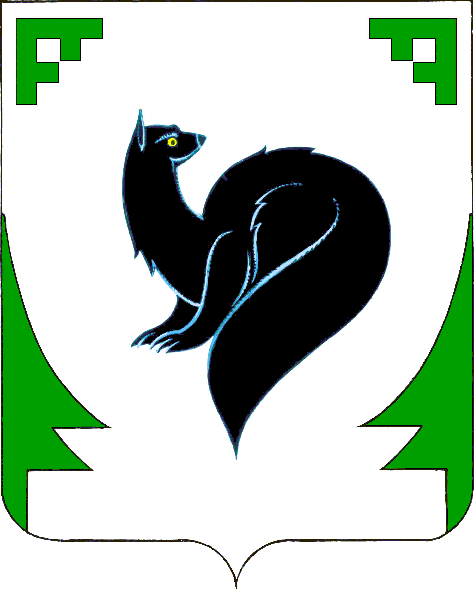 Российская ФедерацияМУНИЦИПАЛЬНОЕ ОБРАЗОВАНИЕХанты-Мансийского автономного округа - ЮгрыГОРОДСКОЙ ОКРУГ ГОРОД   МЕГИОНМуниципальная комиссия по делам несовершеннолетнихи защите их прав в городе Мегионе __________________________________________________________________ПОСТАНОВЛЕНИЕот 03 ноября 2022 года                                                                                                           №74-Кгород Мегион, ул. Садовая, д.7, конференц-зал, 14.15 часов (сведения об участниках заседания указаны в протоколе заседания Комиссии)О результатах работы отдела судебных приставов по городу Мегиону Управления Федеральной службы судебных приставов по Ханты – Мансийскому автономному округу – Югре по принудительному исполнительному производству решений судов по взысканию сумм алиментных обязательств родителей (законных представителей) на содержание детейЗаслушав и обсудив информацию отдела судебных приставов по городу Мегиону Управления Федеральной службы судебных приставов по Ханты-Мансийскому автономному округу – Югре, о результатах работы отдела судебных приставов по городу Мегиону Управления Федеральной службы судебных приставов по Ханты-Мансийскому автономному округу – Югре по принудительному исполнительному производству решений судов по взысканию сумм алиментных обязательств родителей (законных представителей) на содержание детей за 10 месяцев 2022 года, Комиссия установила:В течении 2022 года на исполнении в отделе судебных приставов по городу Мегиону Управления Федеральной службы судебных приставов по Ханты-Мансийскому автономному округу – Югре находилось 674 исполнительных производства (далее ИП) указанной категории на сумму 59 905 тыс.рублей (АППГ - 691 ИП на сумму 70 604 тыс.руб).В течении 2022 года в отделении судебных приставов по г.Мегиону возбуждено 232 исполнительных производства о взыскании алиментов на содержание несовершеннолетних детей, детей - сирот и детей, оставшихся без попечения родителей (АППГ - 249 ИП).За период с 01.01.2022 по 20.10.2022 окончено и прекращено 221 ИП на сумму 5 710 тыс. рублей из них: 5 исполнительных производств окончены фактическим исполнением, по 49 ИП исполнительные документы возвращены по требованию органа, выдавшего исполнительный документ либо взыскателя, 144 ИП окончены направлением копий исполнительных документов в организации для удержания периодических платежей, в отношении 15 должников ИП прекращены.В аналогичном периоде 2021г. окончено и прекращено 251 ИП на сумму 9 362 тыс.рублей из них: 1 исполнительное производство окончены фактическим исполнением, по 43 ИП исполнительные документы возвращены по требованию органа, выдавшего исполнительный документ либо взыскателя, 183 ИП окончены направлением копий исполнительных документов в организации для удержания периодических платежей, в отношении 24 должников ИП прекращены.За 10 месяцев 2022г. составлено 17 протоколов, предусмотренные ч. 1 ст. 5.35.1 Кодекса Российской Федерации об административных правонарушениях «Неуплата средств на содержание несовершеннолетних детей» в отношении должников по уплате алиментов (АППГ - 22). Судебными приставами - исполнителями в течении 2022 года вынесено 232 постановления о временном ограничении права выезда должников за пределы РФ (АППГ - 217).В отношении 7 должников в 2022 году применено ограничение на пользование специальным правом (АППГ - 6).По состоянию на текущую дату 2022 года в отделении на исполнении находится 440 ИП на сумму 44 990 тыс.руб., 36 из которых находятся в розыске, по 270 производствам направлены постановления об удержании задолженности из заработной платы и иных видов доходов. По исполнительным производствам, находящимся в исполнении частично взыскано 9 205 тыс.руб.В 2021 году в отделении на исполнении находилось 440 ИП на сумму 56 929 тыс.руб., 20 из которых находятся в розыске, по 263 производствам направлены постановления об удержании задолженности из заработной платы и иных видов доходов. По исполнительным производствам, находящимся в исполнении частично взыскано 4 313 тыс.руб.Руководствуясь пунктами 1, 2 статьи 14, статьи 16 Закона Ханты-Мансийского автономного округа – Югры от 12.10.2005 №74-оз «О комиссиях по делам несовершеннолетних и защите их прав в Ханты-Мансийском автономном округе - Югре и наделении органов местного, самоуправления отдельными государственными полномочиями по созданию и осуществлению деятельности комиссий по делам несовершеннолетних и защите их прав», с целью предупреждения нарушений прав и законных интересов несовершеннолетних, а так же предупреждения безнадзорности и правонарушений несовершеннолетних, КомиссияПОСТАНОВЛЯЕТ:1. Принять к сведению информацию отделению судебных приставов по городу Мегиону управления Федеральной службы судебных приставов по Ханты-Мансийскому автономному – Югре.Срок: 03 ноября 2022 года2. Рекомендовать отделению судебных приставов по городу Мегиону Управления Федеральной службы судебных приставов по ХМАО-Югре информировать муниципальную комиссию по делам несовершеннолетних и защите их прав о фактах привлечения к административной ответственности по ч. 1 ст. 5.35.1 КоАП РФ и к уголовной ответственности по ч. 1 ст. 157 УК РФ для рассмотрения вопроса о признании несовершеннолетнего и его семьи находящимися в социально опасном положении. Срок: не позднее 30 декабря 2022 года - по итогам 2022 годаСрок: не позднее 15 июля 2023 года - по итогам 1 полугодия 2023 годаПредседательствующий в заседании: Председатель Комиссии                                                                             А.В. Петриченко